Die 4 Elemente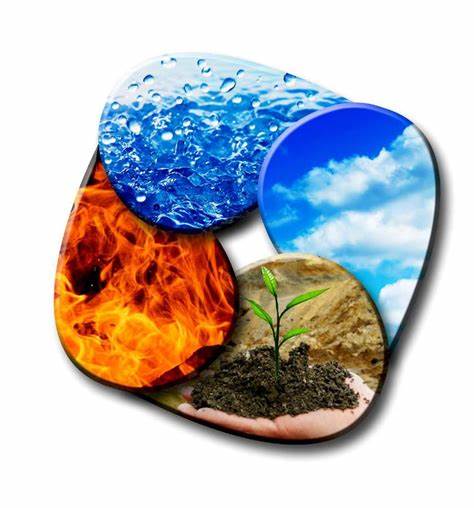 Bis wir uns wiedersehen, sollst du dich mit den 4 Elementen beschäftigen. Löse alle Materialien und fertige ein Plakat an.Löse alle Aufgaben, hefte alles zusammen und gib die Unterlagen am ersten Schultag                     wenn wir uns wiedersehen ab. Es gibt auf das Plakat und die Materialien eine Zensur.Kriterien für das Plakat:Name des ElementsKurze, kindgerechte Beschreibung/ ErklärungBilder (gemalt, aus Zeitungen, ausgedruckt, Fotos…)Stelle auf dem Plakat dar, welchen Nutzen und welche Gefahren das Element für uns Menschen hat.A3 – A4 möglichWenn wir uns wiedersehen, sollst du dein Plakat vorstellen. Dein Vortrag soll nicht länger als 5 Minuten dauern. Du darfst einen Stichpunktzettel verwenden. Mandala UrelementeMale die 4 Teile des Kreises mit den entsprechenden Farben der Elemente aus. Klebe in den Innenkreis den Namen des Elements. Klebe in den zweiten Kreis die Dinge die in der Natur vorkommen. Klebe in den 3. Kreis Bilder die zeigen, wie der Mensch diese Dinge für sich nutzt.SprichwörterVerbinde Sprichwort und Erklärung.KreuzworträtselLöse das RätselKann man nur mit einem Element leben?Löse das Abl.Schutz und Erhalt der ElementeLöse das Abl.VIEL SPAß!!